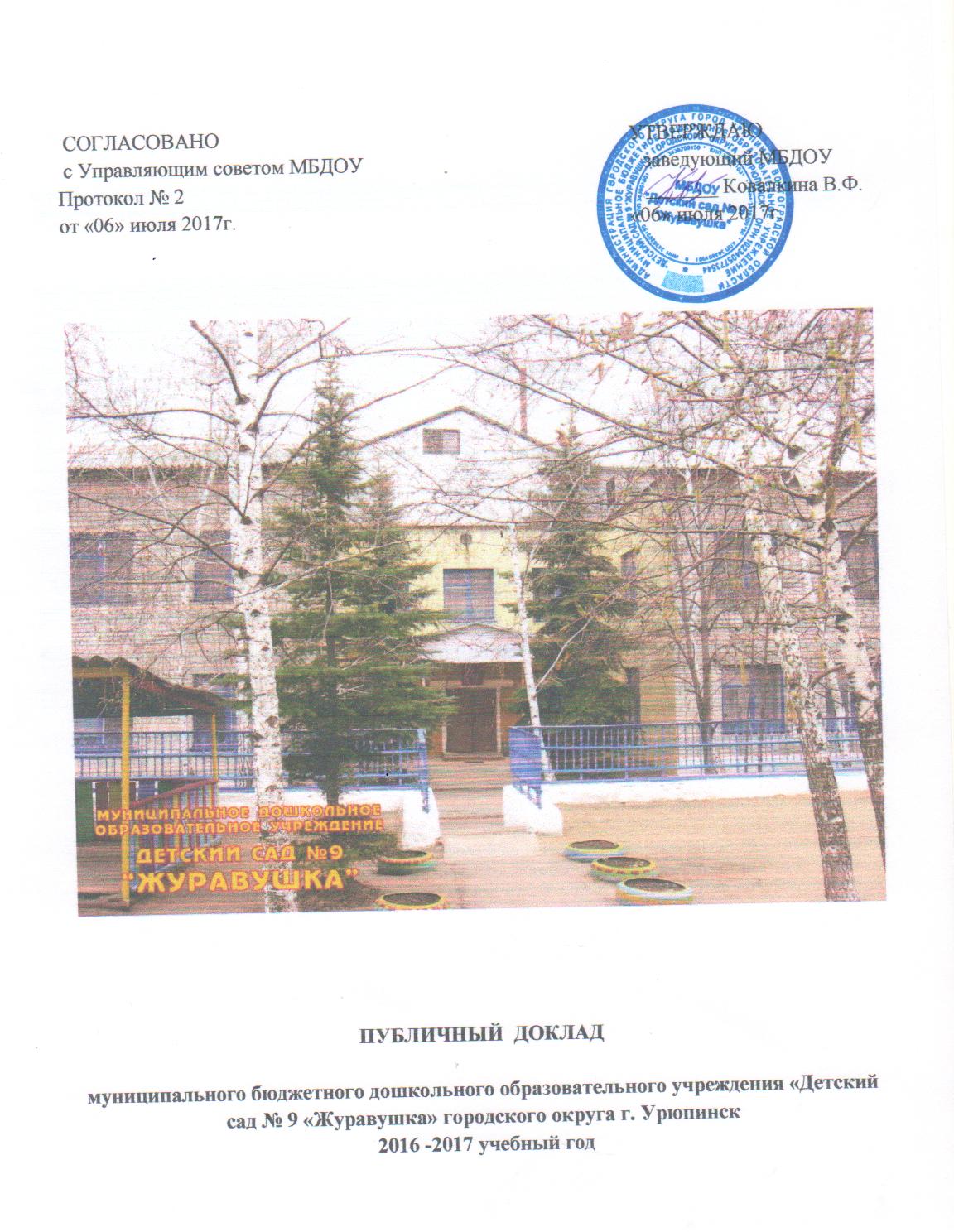 1.  Общая характеристика дошкольного образовательного учреждения     1. Муниципальное бюджетное дошкольное образовательное учреждение  «Детский сад    № 9 «Журавушка» городского округа г. Урюпинск   создано в целях  реализации гарантированного гражданам Российской Федерации права на получение общедоступного и бесплатного дошкольного образования. Учреждение осуществляет образовательную деятельность по образовательным программам дошкольного образования, присмотр и уход за детьми.   2. Деятельность Учреждения направлена на формирование общей культуры, развитие физических, интеллектуальных, нравственных, эстетических и личностных качеств, формирование предпосылок учебной деятельности, сохранение и укрепление здоровья детей дошкольного возраста.   3. Учреждение является некоммерческой организацией, осуществляющей деятельность по дошкольным общеобразовательным программам на основании лицензии, действующей бессрочно.  4. Полное наименование учреждения:        муниципальное бюджетное дошкольное  образовательное учреждение «Детский сад № 9 «Журавушка»  городского округа. Урюпинск    5. Сокращенное наименование учреждения:  МБДОУ «Детский сад № 9 «Журавушка».  6. Юридический и фактический адрес Учреждения:        ул. Московская, 5а, г. Урюпинск, Волгоградская область, 403117.      Тел. 8(84442) 3-22-82      E-mail: mdou9@mail.ru      Сайт: http://zuravushka.obr-urup.ru/ 7. Организационно-правовая форма  Учреждения: муниципальное   учреждение. 8. Тип: бюджетное учреждение. 9. Вид деятельности: образовательная.10. Тип образовательного учреждения: дошкольное  образовательное учреждение.11. Учредителем Учреждения является  городской округ  г. Урюпинск.  Функции и полномочия учредителя Учреждения осуществляет администрации  городского округа  г. Урюпинск.  12. В своей деятельности Учреждение руководствуется:         -  Конституцией РФ;        - Федеральным законом от 29 декабря 2012 года №273 ФЗ «Об образовании в        Российской Федерации»;        - Порядком организации и осуществления образовательной деятельности по      общеобразовательным программам дошкольного образования, утвержденным Министерством образования и науки Российской Федерации;         - Договором об образовании, заключаемым между Учреждением и родителями  (законными представителями).        -  законодательством Российской Федерации;        -  нормативными правовыми актами Волгоградской области и городского округа             г. Урюпинск; 13. Банковские реквизиты: муниципальное бюджетное дошкольное образовательное учреждение «Детский сад № 9 «Журавушка» городского округа г. Урюпинск (МБДОУ «Детский сад № 9 «Журавушка»)ОКПО 53556973ОГРН 1023405773544ИНН 3438200150КПП 343801001Р/счет 40701810218061000120  отделение Волгоград г. ВолгоградБИК 04180600114. Руководители МБДОУ «Детский сад №9 «Журавушка».Заведующий: Ковалкина Валентина Федоровна Телефон: 89093930448Старший воспитатель: Цыбина Елена АлександровнаТелефон: 89178442139Детский сад № 9 «Журавушка» расположен на восточной окраине города. Это промышленный район. Близко  расположены  завод  ламинированной  бумаги,  консервный завод,   частное   предприятие   “Паритет”,  и др. МБДОУ «Детский сад  № 9 «Журавушка»   находится   в   центре   жилого   массива,   построенного этими  предприятиями  для   своих   работников.  Близко  от   детского   сада расположена   МБОУ СОШ № 7,   что   обеспечивает   тесный   контакт  воспитателей ДОУ с учителями и определяет содержание образовательного процесса и работу по преемственности детского сада и школы.           Режим работы – пятидневная рабочая неделя с ежедневным 12 часовым пребыванием детей. В детском саду работают 6 групп, их посещают 180 воспитанников.                                             Основные цели, задачи учреждения                              Основные цели деятельности Учреждения:- осуществление комплекса мер, направленных на сохранение и укрепление физического и психического здоровья детей;-  физическое, интеллектуальное и личностное развитие;-  становление общечеловеческих ценностей;- развитие воображения и творческих способностей ребенка;-взаимодействие с семьей для обеспечения полноценного развития ребенка;- осуществление социальной защиты личности ребенка.                                 Основными задачами Учреждения являются:	- охрана жизни и укрепление физического и психического здоровья детей;	- обеспечение познавательно-речевого, социально-личностного, художественно-эстетического и физического развития ребёнка;	- осуществление необходимой коррекции недостатков в физическом и (или) психическом развитии воспитанников;	- воспитание с учетом возрастных категорий детей гражданственности, уважения к правам и свободам человека, любви к окружающей природе, Родине, семье;	- подготовка ребенка к сознательной жизни в свободном обществе в духе понимания мира, толерантности, чувства собственного достоинства;	- взаимодействие с семьями детей для обеспечения полноценного развития детей;	- оказание консультативной и методической помощи родителям (законным представителям) по вопросам воспитания, обучения и развития детей. Структура управления МБДОУ «Детский сада № 9 «Журавушка» соответствует Закону РФ Об образовании, осуществляется в соответствии с законодательством РФ и Уставом и построена на сочетании принципов самоуправления и единоначалия. Формами самоуправления являются Управляющий Совет МБДОУ и педагогический совет.          Основные направления развития  муниципального бюджетного дошкольного образовательного учреждения «Детский сад № 9 «Журавушка»:Совершенствование работы по развитию умственных и творческих способностей детей средствами игровых методов и приемов при реализации образовательных программ и технологий. Создание оптимальных условий для охраны и укрепления здоровья, физического, интеллектуального и психического развития воспитанников.Развитие творческого потенциала детей через приобщение к искусству.Поиск эффективных методов и форм дифференцированной социальной работы с семьей.                                    2. Особенности образовательного процесса          Содержание образовательного процесса в Учреждении определяется образовательной программой дошкольного образования, разрабатываемой и утверждаемой им самостоятельно в соответствии с федеральными государственными образовательными стандартами к структуре основной общеобразовательной программы дошкольного образования и условиям ее реализации, установленными федеральным органом исполнительной власти, осуществляющим функции по выработке государственной политики и нормативно – правовому регулированию в сфере образования, и с учетом особенностей психофизического развития и возможностей детей. Организация образовательного процесса в Учреждении строится в соответствии с годовым календарным учебным графиком, разрабатываемого Учреждением самостоятельно и регламентируется сеткой занятий. Учреждение реализует общеобразовательные общеразвивающие программы дополнительного образования интеллектуальной, художественно-эстетической и физкультурно-оздоровительной направленности. С учетом федерального государственного образовательного стандарта дошкольного образования в Учреждении используются вариативные программы, рекомендованные Министерством образования и науки, а также авторские программы, которые прошли соответствующую экспертизу.Обучение и воспитание в Учреждении ведется на русском языке.Приоритетным направлением работы Учреждения является  художественно-эстетическое развитие воспитанников. В Учреждении организуется развивающая среда с учётом проблемно-поисковой деятельности детей, обеспечивается принцип обучения и воспитания ребёнка в игре на основе диагностики физического и психического развития детей.В Учреждении воспитательно-образовательный процесс строится на принципах сотрудничества, взаимоуважения, доверия. Образовательная деятельность по образовательным программам дошкольного образования в Учреждении осуществляется в группах общеразвивающей  и компенсирующей направленности. В группах общеразвивающей направленности осуществляется реализация образовательной программы дошкольного образования.Содержание образовательного процесса в Учреждении определяется основной общеобразовательной программой, разрабатываемой, принимаемой и реализуемой МБДОУ самостоятельно в соответствии с федеральным государственным образовательным стандартом дошкольного образования.           В детском саду реализуется: обновленная Типовая программа М.А. Васильевой, используются парциальные программы: «Приобщение детей к истокам русской народной культуры» О.Л.Князевой, М.Д.Маханевой; «Юный эколог» С.Н.Николаевой,  «Старт» Л. В. Яковлевой, Л.Д. Глазырина «Физкультура дошкольникам»,  «Цветные ладошки» И.А. Лыковой, А.М. Зацепина «Культурно-досуговая деятельность», О.Куревина «Синтез искусств», Н. Затямина «Элементарное музицирование» и другие современные технологии и методики, такие как «Проектная деятельность дошкольников» Н.Е.Веракса, «Ребенок в мире поиска» О.В. Дыбиной (организация поисковой деятельности), Т.С. Никанорова «Здоровячок». Внедрение в учебный процесс новых технологий обучения способствует обновлению содержания образования, что позволяет коллективу находиться в постоянном творческом поиске. Приоритетным направлением работы ДОУ является  художественно- эстетическое развитие детей. Условия, созданные в ДОУ, способствовали реализации задач физического развития и оздоровления детей (не было повышения заболеваемости во время обострений инфекционных заболеваний в городе). Обеспечивался заботливый уход за каждым ребенком на основе личностно-ориентированного подхода. Медицинское обслуживание в группах осуществлялось старшей медицинской сестрой детского сада и врачами детской поликлиники. Оздоровительная работа в ДОУ носит профилактический характер. Согласно требований СанПиН 2.4.1.3049 - 13, в учреждении разработана система закаливающих мероприятий, которые осуществляются круглый год, в зависимости от времени года и погоды. Во всех возрастных группах проводятся такие виды закаливания, как воздушное закаливание, ходьба по дорожке здоровья, топтание по мокрой дорожке, босохождение, полоскание горла, умывание и другие. С целью укрепления и поддержания иммунитета детского организма в детском саду разработан план мероприятий предсезонной и сезонной профилактики гриппа и ОРВИ, в котором по месяцам расписана профилактико - оздоровительная работа с детьми. В дошкольном учреждении проводится коррекция речевого развития детей в условиях логопункта. Учитель-логопед проводит индивидуальные занятия с детьми старшего дошкольного возраста, нуждающимися в коррекции речевого развития, используя при работе в логопункте программу «Логопедическая работа по преодолению фонетико-фонематического недоразвития у детей».           Реализация программ  дополнительного образования детей в ДОУ – неотъемлемый компонент выполнения социального заказа общества, а также результат последовательного решения федеральных и региональных задач в области образования. Цель реализации программ  дополнительного образования детей в ДОУ – развитие индивидуальных способностей, креативности, самостоятельности, физическое совершенствование детей дошкольного возраста посредством организации кружковой работы. Руководителями кружков являются воспитатели ДОУ. Каждый воспитатель организует работу и ведет обучение и развитие детей по индивидуально составленному творческому плану.         МБДОУ «Детский сад № 9 «Журавушка» сотрудничает с картинной галереей, краеведческим музеем, детским экологическим центром, музыкальной школой и центром детского творчества. Сотрудничество обеспечивает интеллектуальное и личностное развитие детей.         В детском саду организовано эффективное взаимодействие педагогов и родителей для решения образовательных и воспитательных  задач. В работе широко используется активное включение родителей в образовательный процесс через различные формы взаимодействия: совет родительского комитета, подготовку и совместное проведение внутрисадиковских мероприятий.                                3. Условия осуществления образовательного     процесса                 В учреждении создана благоприятная развивающая  предметно-пространственная  и двигательная среда для разнообразной деятельности детей, построение которой основано на принципах В.А. Петровского.                Детский сад оснащен  в достаточном  количестве мягким и жестким инвентарем. Имеется необходимое физкультурное и игровое оборудование, технические средства, музыкальные инструменты, научно- методическая и художественная  литература, учебно-наглядные пособия, медицинское оборудование.            Организация образовательного пространства и разнообразие материалов, оборудования и инвентаря обеспечивает:игровую, познавательную, исследовательскую и творческую активность всех воспитанников, экспериментирование с доступными детям материалами (в том числе с песком и водой); двигательную активность, в том числе развитие крупной и мелкой моторики, участие в подвижных играх и соревнованиях; эмоциональное благополучие детей во взаимодействии с предметно-пространственным окружением; возможность самовыражения детей. Для детей раннего возраста образовательное пространство предоставляет необходимые и достаточные возможности для движения, предметной и игровой деятельности с разными материалами. Трансформируемость пространства - возможность изменений предметно- пространственной среды в зависимости от образовательной ситуации, в том числе от меняющихся интересов и возможностей детей. Полифункциональность материалов - возможность разнообразного использования различных составляющих предметной среды, например, детской мебели, матов, мягких модулей, ширм и т.д.; наличие в учреждении или группе полифункциональных (не обладающих жестко закрепленным способом употребления) предметов, в том числе природных материалов, пригодных для использования в разных видах детской активности (в том числе в качестве предметов - заместителей в детской игре). Вариативность среды - наличие различных пространств (для игры, конструирования, уединения и пр.), а также разнообразных материалов, игр, игрушек и оборудования, обеспечивающих свободный выбор детей, периодическая сменяемость игрового материала, появление новых предметов, стимулирующих игровую, двигательную, познавательную и исследовательскую активность детей. Доступность среды - доступность для воспитанников всех помещений, где осуществляется образовательная деятельность; свободный доступ детей к играм, игрушкам, материалам, пособиям, обеспечивающим все основные виды детской активности; исправность и сохранность материалов и оборудования. Безопасность предметно-пространственной среды - соответствие всех ее элементов требованиям по обеспечению надежности и безопасности их использования. Насыщенность среды соответствует возрастным возможностям детей и содержанию Программы. Образовательное пространство оснащено средствами обучения и воспитания, соответствующими материалами, игровым, спортивным, оздоровительным оборудованием, инвентарем.         Развивающая среда включает функциональное пространство: групповые озелененные участки с прогулочными верандами и оборудованием, необходимым для организации жизнедеятельности детей на свежем воздухе; специальную территорию для разнообразной детской деятельности (огород, спортивную площадку).      Состояние материально-технической базы МБДОУ позволяет реализовывать программу обучения и воспитания, обеспечивает организацию жизни детей в детском саду и соответствует приоритетному направлению деятельности.                             4. Результаты деятельности  МБДОУ            В 2016 – 2017 учебном году педагогический коллектив МБДОУ  работал по ООП ДО (разработанной на основе «Программы воспитания и обучения детей в детском саду» под редакцией М.А. Васильевой.) Воспитательно-образовательная работа строилась по пяти образовательным областям: «Физическое развитие», «Познавательное развитие», «Речевое развитие», «Социально-коммуникативное развитие» и «Художественно-эстетическое развитие», которые ориентированы на разностороннее развитие детей с учётом их возрастных и индивидуальных особенностей. Образовательный процесс осуществлялся через совместную деятельность детей с взрослым (непосредственно образовательную деятельность и  образовательную деятельность в ходе режимных моментов) и самостоятельную деятельность детей.В прошедшем учебном году вся работа ДОУ была направлена на формирование необходимых предпосылок, условий и механизмов для постоянного самообновления, повышения качества педагогической деятельности и роста её эффективности. Комплектование кадрами в ДОУ строится в соответствии со штатным расписанием. Дошкольное учреждение полностью укомплектовано педагогическими кадрами. 50% педагогов имеют 1 квалификационную категорию, что на 6% больше, чем в предыдущем году. Все это повышает эффективность образовательного процесса, качество реализации образовательной программы.  В ДОУ процесс повышения квалификации является целенаправленным, планомерным. В 2016-17 учебном году курсовую подготовку прошли по должности  2 педагога. Все педагоги прошли курсовую подготовку по направлению «Инклюзивная практика обучения и воспитания детей с ОВЗ в условиях реализации ФГОС», «Оказание первой медицинской помощи». В межаттестационный период все педагоги повышают свой профессиональный уровень путем участия в методических мероприятиях внутри ДОУ, городе, путем  самообразования, по выбранной теме, творчески используя полученные знания в своей практике, создают методические разработки, изготавливают дидактические пособия.  Таким образом, можно сделать вывод, что в ДОУ созданы условия для творческой работы педагогам, членов коллектива отличает высокая работоспособность, качественное исполнение своих обязанностей.Образовательная деятельность учреждения осуществляется в соответствии с основной общеобразовательной программой дошкольного образования МБДОУ «Детский сад № 9 «Журавушка». Приоритетным направлением  деятельности нашего учреждения в итоговом учебном году было  духовно-нравственное воспитание и художественно-эстетическое развитие дошкольников.Педагогический коллектив ДОУ 2016-2017  учебном году для реализации основной целиставил перед собой следующие задачи:Создание условий для развития коммуникативных качеств у воспитанников, направленных на достижение целей овладения конструктивными способами и средствами взаимодействия с окружающими людьми через развитие всех компонентов связной речи (описание, повествование, рассуждение, развитие грамматически правильной диалогической и монологической речи)Создание условий для всестороннего развития духовно-нравственного потенциала детей дошкольного возраста, воспитания гражданственности с помощью музейной педагогики. Формирование семейных ценностей, сохранение и укрепление здоровья детей через совместную деятельность с семьями воспитанников.Для реализации первой задачи были осуществлены ряд мероприятий по созданию системы непрерывного профессионального развития педагогических работников. Использовались активные формы методической работы. Консультация для педагогов «Особенности современных форм и методов работы в ДОУ по развитию связной речи дошкольников» обозначила ориентацию педпроцесса  на развитие и поддержку связной речи ребенка во всех видах деятельности. На семинаре-практикуме «Организация предметно-развивающей среды по речевому развитию в контексте ФГОС ДО» воспитатели повысили компетентности в организации речевой предметно-развивающей среды, поделились опытом по изготовлению пособий по развитию речи (круги Луррия). На консультации по теме «Влияние наглядного моделирования на развитие связной речи дошкольников» педагоги освоили этапы работы с мнемотаблицами при разучивании с детьми стихотворений, знакомстве с загадками, при перессказывании текста и составлении творческих рассказов. Был проведен педсовет по теме «Формирование связной речи дошкольников» с целью систематизации знаний педагогов по проблеме формирования связной речи детей. Имеются проблемы: недостаточный уровень профессиональной компетенции у молодых педагогов. Они еще не владеют методикой организации совместной образовательной деятельности, при проведении занятий не могут выбирать эффективные методы и приемы исходя из индивидуальных особенностей речи детей своей возрастной группы, не организуют работу по постановке и отработке необходимых звуков, испытывают затруднения при организации предметно-развивающей среды. Поэтому в следующем учебном году следует продолжать развивать навыки звукопроизношения и культуры речи  детей, продолжать повышать уровень профессиональной компетентности молодых педагогов, через посещение ими МО, направление на курсы повышения квалификации, посещение Школы передового педагогического опыта города.В последнее десятилетие происходит интенсивное обновление педагогического процесса, переосмысления самой сущности дошкольного образования. Задача ДОУ - создать такие условия, в которых ребенок смог бы максимально самореализоваться, то есть установить собственные отношения с обществом, историей, культурой человечества. Дети дошкольного возраста усваивают все прочно и надолго только тогда, когда все слышат, видят и делают сами. Поэтому для решения второй годовой задачи в рамках методической помощи педагогам была проведена консультация «Музейная педагогика в развитии и воспитании детей в условиях ДОУ», состоялось заседание педагогического совета по теме «Создание мини-музея в ДОУ, как метод духовно-нравственного воспитания», где обсудили использование материалов мини-музея в группе для расширения и укрепления знаний о Родине, традициях нашего народа и большого воспитательного значения каждого этапа работы по данной теме. В итоге в ДОУ появились мини-музеи: «От лучины до лампочки», «Елочная игрушка», «Мукосолька», «Неофициальные символы России» и музей керамики. На открытие музеев были приглашены родители и педагоги МБДОУ «Детский сад №5 «Радуга». Главным событием стало открытие музея «Салют, Победа!». Очень большой вклад в создание экспозиции внесли родители и просто жители района. Коллектив считает, что работа в этом направлении должна продолжаться и в следующем учебном году.В течение года педагогический коллектив совместно с родителями работал над задачейпо укреплению здоровья детей, внедрял инновационные технологии в физкультурно-оздоровительный процесс, интегрировал деятельность специалистов и воспитателей ДОО по обеспечению гармоничного физического и психического развития воспитанников. На семинаре «Поиск эффективных форм и методов сотрудничества ДОУ с семьей» рассматривались вопросы: создание ЗОЖ ребенка – первооснова полноценного воспитания и развития, освоение основ гигиенической культуры в дошкольном возрасте, освоение основ двигательной культуры, психическое самочувствие ребенка в ДОУ. На семинаре-практикуме по данной теме  рассмотрели место дыхательной гимнастики на занятии и  методика проведения, варианты использования точечного массажа, упражнения-релаксации, игровые упражнения «Веселый тренинг». На педсовете №4 «Создание условий для сохранения и укрепления здоровья детей и для физкультурно-оздоровительной работы в ДОУ» провели анализ состояния образовательной работы по физкультурно-оздоровительной работе,  выработали единую стратегию взаимодействия педагогов, специалистов и родителей. Были проведены спортивные праздники «Мама, папа и Я – спортивная семья», «День здоровья» с участием детей, родителей и педагогов. В итоге отмечено уменьшение заболеваемости детей по сравнению с прошедшим годом, уменьшение количества детей состоящих на диспансерном учете.Основной контингент детей в учреждении со 2 группой здоровья. Сохраняется тенденция к ухудшению состояний здоровья в раннем возрасте. Основное место в структуре общей заболеваемости занимают острые респираторные вирусные инфекции. Проанализировав причины повышения некоторых критериев по заболеваемости, мы выявили следующее:1. Невыполнение родителями (законными представителями) рекомендаций МБДОУ.Наличие хронических заболеваний детей.Отдельные родители (законные представители) не сразу обращаются за медицинской помощью при первых признаках болезни ребенка.Часть родителей (законных представителей) не уделяют должного
внимания закаливанию детей.Охрана и укрепление здоровья детей одна из основных задач работы МБДОУ.В дошкольном учреждении реализуются оздоровительные мероприятия, направленные на снижение заболеваемости и укрепления здоровья детей, проводится физкультурно-оздоровительная работа, разработанная с учетом здоровьесберегающих технологий. Используются различные виды закаливания (хождение босиком, воздушные и солнечные ванны), дыхательная гимнастика, гимнастика после сна, ходьба по массажным коврикам, упражнения на профилактику плоскостопия и нарушений осанки у детей; помощь дошкольникам в овладение основами гигиенической и двигательной культуры. Для сохранения физического и психического здоровья большое внимание уделяется режиму детской деятельности, соблюдению санитарно-гигиенических норм.Учебная нагрузка не превышает предельно допустимой нормы. Режим детской деятельности разрабатывается с учетом требований СанПиНа. Работа ведется через организацию сбалансированного питания, систему закаливания детей, развитие физкультурно-оздоровительных мероприятий, создание благоприятного климата в МБДОУ. Оздоровительная работа систематически контролируется администрацией и медицинским персоналом.Выявили отсутствие системы в проведении оздоровительных мероприятий. В следующем учебном году будем продолжать работу по созданию единого здоровьесберегающего пространства и формированию культуры здорового и безопасного образа жизни в условиях ДОУ и семьи. Необходимо пополнить спортивные центры групп нетрадиционными пособиями и атрибутами для развития физических качеств детей, создать картотеки игр, проводимых на прогулке и в группе, разработать и применять план «Оздоровительно-игрового часа» в каждой возрастной группе.В целях обеспечения личностно-ориентированного подхода в образовательной работе с детьми,  в соответствии с годовым планом ДОУ воспитателями и педагогическими работниками (музыкальный руководитель, педагог-психолог, инструктор по физической культуре) проведен итоговый мониторинг освоения основной образовательной программы дошкольного образования. С помощью наблюдений, бесед, анализа продуктов детской деятельности, тестирования физических качеств (быстроты, силы, гибкости, выносливости, ловкости), диагностических игровых ситуаций, анкетирования (опрос родителей) получили следующие результаты:Музыкальное развитиеРазвитие творческих способностей в изодеятельностиИз таблицы видно, что, лучше всего, итоговый положительный результат в образовательных областях «Физическое развитие» - 91%  и «Художественно-эстетическое развитие» - 90%.  На втором месте – «Познавательное развитие» - 87% и «Социально-коммуникативное развитие» - 89%.   На третьем месте –   «Речевое развитие» -84%.  Цифры показывают, что  к концу года увеличилось количество детей с высоким уровнем развития физических, интеллектуальных, личностных и творческих качеств. Сравнительный анализ диагностических данных на начало и окончание учебного года показывает положительную динамику усвоения воспитанниками образовательной программы ДОУ.  Выявлен недостаточный уровень звукопроизношения и развития связной речи у детей, недостаточный уровень профессиональной компетенции у молодых педагогов. Необходимо скоординировать работу логопункта и воспитателей для решения проблемы звуковой культуры речи. Учителю-логопеду разработать подробные планы индивидуальной работы с детьми по звукопроизношению. Следует способствовать развитию творческих способностей детей. Продолжить работу по внедрению регионального компонента в эстетическое воспитание детей через интеграцию различных видов искусства и художественно - творческой деятельности. В целях повышения уровня выполнения программы в будущем учебном году намечено большое внимание уделять организации предметно-развивающей среды в ДОУ, освоению педагогами новых развивающих технологий обучения и воспитания.В течение учебного года в ДОУ были проведены смотры – конкурсы: «Оформление группы к началу учебного года»; «Лучший центр речевого развития»;«Патриотическое воспитание и краеведение»;«Лучший мини-музей ДОУ»  Данные конкурсы способствовали обогащению развивающей среды в группах,  воспитанию патриотических чувств у дошкольников и формированию профессиональной компетентности педагогов.При взаимодействии с семьями воспитанников основной целью стало педагогическое просвещение родителей и вовлечение их в образовательно-воспитательный процесс (организация совместных выставок «День рождения города», «Мастерская Деда Мороза», «Зимние фантазии», «Наши замечательные папы», проведение совместных праздников «День Матери», «8 Марта», «Мой папа самый, самый» и т.д.). При выборе форм работы с родителями учитывались тип семьи (проблемная, зрелая, традиционная семья), а также образ жизни. В течение года с родителями детей, посещающих детский сад, проводится анкетирование. Подавляющее большинство, (97%) опрошенных удовлетворены воспитанием и обучением детей. Анализ работы воспитателей с родителями показал, что наряду с положительными сторонами сотрудничества имеются и недостатки: воспитатели не всегда умеют поставить конкретные задачи и выбрать соответствующие им содержание и методы. Причины этого заключаются в недостаточном знании специфики семейного воспитания, недостаточном умении анализировать уровень педагогической культуры родителей и особенности воспитания детей, недостаточном уровне коммуникативных умений некоторых воспитателей. Коррекция речевого развития детей в ДОУ осуществляется на базе логопункта и строится в соответствии с требованиями «Программы дошкольных образовательных учреждений компенсирующего вида для детей с нарушениями речи» под редакцией Т.П. Филичевой, Г.В. Чиркиной, возрастными и индивидуальными особенностями дошкольников, на основе педагогической диагностики и обследования учителя-логопеда.Детский сад продолжает работать в тесном сотрудничестве с организациями города по все направлениям: Урюпинским краеведческим музеем, картинной галереей, Музеем Козы, ДЭЦ, ЦДТ,  городской библиотекой, школой №7,ТОС «Дружба»Задачи, которые ставил коллектив ДОУ  на 2016-2017 учебный год, выполнены. Выводы:Годовой план работы МБДОУ реализован в полном объеме.Сравнительный анализ выполнения основных разделов годового плана 2016-2017 учебного года показывает стабильность работы и динамику развития педагогического коллектива.В детском саду осуществляется психолого-педагогическое сопровождение, что ведет к качественной подготовки детей к школе.Выполнение педагогами требований к дошкольному образованию осуществляется в ходе реализации Основной общеобразовательной программы МБДОУ. Однако, следует уделять особое внимание внедрению в образовательный процесс регионального компонента. В МБДОУ создана система дополнительного образования в рамках единого образовательного пространства.В МБДОУ внедрены новые формы взаимодействия с семьей, социумом.Итоги участия детей в Международных, Всероссийских и областных конкурсах                                                       за 2016-17 уч.год Итоги участия детей в конкурсах на уровне ДОУ за 2016-17 уч.годПубликации педагогов                                                     5. Кадровый потенциалКомплектование кадрами в ДОУ строится в соответствии со штатным расписанием. Дошкольное учреждение полностью укомплектовано педагогическими кадрами. 50% педагогов имеют 1 квалификационную категорию, что на 6% больше, чем в предыдущем году. Все это повышает эффективность образовательного процесса, качество реализации образовательной программы.  В ДОУ процесс повышения квалификации является целенаправленным, планомерным. В 2016-17 учебном году курсовую подготовку прошли по должности  2 педагога. Все педагоги прошли курсовую подготовку по направлению «Инклюзивная практика обучения и воспитания детей с ОВЗ в условиях реализации ФГОС», «Оказание первой медицинской помощи».       Организация работы по самообразованию педагогов МБДОУ «Детский сад № 9 «Журавушка» повысила профессиональный рост педагогов и качество образования воспитанников.                              6. Финансовые ресурсы МБДОУ и их использованиеУчреждение обладает полномочиями получателя бюджетных средств, установленными действующим бюджетным законодательством. Показатели финансового состояния учреждения, план поступлений и выплат за счет субсидий на выполнение муниципального задания, план поступлений и выплат по приносящей доход деятельности отражены в плане финансово- хозяйственной деятельности МБДОУ на 2017 г. Источниками формирования имущества и финансовых ресурсов учреждения являются: - имущество, переданное учреждению его собственником; - субсидии на выполнение муниципального задания из бюджета города Урюпинска; - средства, выделяемые целевым назначением из бюджета города; -бюджетные инвестиции в форме капитальных вложений в основные средства учреждения;           МБДОУ «Детский сад № 9 «Журавушка» эффективно использует все необходимые ресурсы  для осуществления финансово-хозяйственной деятельности.Приобретены игровые модули и спортивное оборудование  на участки , методические пособия и дидактический материал.	7. Заключение. Перспективы и планы развитияПроанализировав состояние и результаты деятельности дошкольного учреждения можно сделать следующие выводы:1.   В ДОУ обеспечено выполнение федерального государственного стандарта дошкольного образования через реализацию программ дошкольного образования. Воспитанники освоили программу дошкольного образования по высокому и среднему уровню2.  Увеличена доля детей, имеющих высокий уровень подготовленности к школьному обучению. Дети умеют логически мыслить, у  них сформирована учебная мотивация, предпосылки учебной деятельности.3.    Создана и активно развивается система по здоровьесбережению  воспитанников, которая способствует положительным изменениям в вопросах сохранения и укрепления их здоровья.4   Увеличена доля педагогов, овладевших умениями и практическими действиями, связанными со способностью формировать компетенции и использующих в образовательном процессе технологии проектного обучения и поисковой деятельности. Увеличилось количество педагогов, принимающих участие в методических мероприятиях разного уровня.	Установлен высокий уровень удовлетворенности родителей качеством предоставляемых в ДОУ образовательных услуг. Создана благоприятная эмоциональная атмосфера в отношениях между родителями и педагогами, что обеспечивает совместный успех в деле воспитания и развития детей, а значит и успех всего ДОУ.                                               Перспективы развитияСовершенствовать спектр образовательных услуг, развивать современную образовательную среду, обеспечивающую доступность, комплексную безопасность и комфортные условия образовательного процесса. Ориентировать воспитательно - образовательный процесс учреждения на развитие индивидуальных способностей каждого ребенка, выявление и поддержку детской одаренности и успешности каждого воспитанника. Активизировать инновационную деятельность через внедрение технологий проектирования во все составляющие педагогического процесса и формирование положительного имиджа ДОУ. Развитие материально-технической базы, соответствующей ФГОС ДО, ресурсным возможностям учреждения. Обеспечение конструктивно - партнѐрского взаимодействия ДОУ и семьи по обеспечению всестороннего развития ребѐнка.Совершенствовать работу по формированию  профессиональных компетентностей педагогов в системе    повышения  квалификации внутри дошкольного учреждения и на уровне города.Продолжить работу по  внедрению системы повышения мотивации педагогов к  инновационной деятельностиПовышение педагогической культуры родителей и сообщение им знаний, формирование у них педагогических умений и навыков.Образовательные областиРезультаты уровня развитияРезультаты уровня развитияОбразовательные областиНачало годаКонец годаФизическое  развитие74%91%Социально-коммуникативное развитие  63%89%Познавательное развитие68%87%Речевое развитие52%84%Художественно-эстетическое развитие75%90%№Название конкурсаФИ участникаРезультат Группа ФИО педагогаМеждународный уровеньМеждународный уровеньМеждународный уровеньМеждународный уровеньМеждународный уровеньМеждународный уровень1Международный детско-юношеский  конкурс рисунка и прикладного творчества «Осень 2016»Бабкин Данил2 место по Волгоградской облподготовительнаяДубровская Л.С.2Международный детско-юношеский  конкурс рисунка и прикладного творчества «Осень 2016»Борисовский Сережа3 место по Волгоградской обл2 младшаяНикифорова Е.Ю.3Международный детско-юношеский  конкурс рисунка и прикладного творчества «Осень 2016»Дмитриева Вика3 место г. УрюпинскСтаршая БКузина Е.М.4Международный детско-юношеский  конкурс рисунка и прикладного творчества «Осень 2016»Дубровский Родион1 место г. УрюпинскСредняяДубровская Л.С.5Международный детско-юношеский  конкурс рисунка и прикладного творчества «Осень 2016»Ерофеев Максим2 место г. Урюпинск1 младшаяСеферинкина Е.В.6Международный детско-юношеский  конкурс рисунка и прикладного творчества «Осень 2016»Жулин Артем 1 место г. УрюпинскСтаршая АЕжова М.А.7Международный детско-юношеский  конкурс рисунка и прикладного творчества «Осень 2016»Захарова Вероника1 место г. УрюпинскПодготовительнаяИванова И.А.8Международный детско-юношеский  конкурс рисунка и прикладного творчества «Осень 2016»Косякова Вика2 место по ЮФО2 младшаяАнтонова А.А.9Международный детско-юношеский  конкурс рисунка и прикладного творчества «Осень 2016»Лепилин Владислав2 место г. УрюпинскСтаршая БКузина Е.М.10Международный детско-юношеский  конкурс рисунка и прикладного творчества «Осень 2016»Маркова Юля2 место по ЮФОСтаршая АЕжова М.А11Международный детско-юношеский  конкурс рисунка и прикладного творчества «Осень 2016»Прохоркина Ира2 место г. УрюпинскПодготовительнаяДубровская Л.С.12Международный детско-юношеский  конкурс рисунка и прикладного творчества «Осень 2016»Сазанов Валера1место г. Урюпинск1 младшаяСкабелина Т.А.13Международный детско-юношеский  конкурс рисунка и прикладного творчества «Осень 2016»Сеферинкин Миша3 место по Волгоградской облПодготовительнаяИванова И.А.14Международный детско-юношеский  конкурс рисунка и прикладного творчества «Осень 2016»Федотов Илья1 место по Волгоградской облСредняяЕфимова В.Н.15Международный детско-юношеский  конкурс рисунка и прикладного творчества «Осень 2016»Черваков Ярослав2 место по Волгоградской облСтаршая АЕжова М.А16Международный детско-юношеский  конкурс рисунка и прикладного творчества «Осень 2016»Щепетнова Катя1место г. Урюпинск1 младшаяСкабелина Т.А.17Международная олимпиада для дошкольников «Профессии». Осень 2016Варков ОлегДиплом 1 степениСтаршая А18Международная олимпиада для дошкольников «Профессии». Осень 2016Демещенко ЯролславДиплом 1 степениСтаршая А19Международная олимпиада для дошкольников «Профессии». Осень 2016Жулин АртемДиплом 2 степениСтаршая А20Международная олимпиада для дошкольников «Профессии». Осень 2016Лисица АртемДиплом 1 степениСтаршая А21Международная олимпиада для дошкольников «Профессии». Осень 2016Маркова ЮляДиплом 1 степениСтаршая А22Международная олимпиада для дошкольников «Профессии». Осень 2016Родин НикитаДиплом 1 степениСтаршая А23Международная олимпиада для дошкольников «Профессии». Осень 2016Сабинин АрсенийДиплом 1 степениСтаршая А24Международная олимпиада для дошкольников «Профессии». Осень 2016Суровцев ТимофейДиплом 1 степениСтаршая А25Международная олимпиада для дошкольников «Профессии». Осень 2016Федотов РоманДиплом 1 степениСтаршая А26Международная олимпиада для дошкольников «Профессии». Осень 2016Черваков ЯрославДиплом 1 степениСтаршая А27Международная олимпиада для дошкольников «Профессии». Осень 2016Бабанов СергейДиплом 1 степениПодготовительная28Международная олимпиада для дошкольников «Профессии». Осень 2016Балалаев ЮраДиплом 1 степениПодготовительная29Международная олимпиада для дошкольников «Профессии». Осень 2016Дегтярева ДаринаДиплом 2 степениПодготовительная30Международная олимпиада для дошкольников «Профессии». Осень 2016Денисова НастяДиплом 1 степениПодготовительная31Международная олимпиада для дошкольников «Профессии». Осень 2016Дудкин МаксимДиплом 1 степениПодготовительная32Международная олимпиада для дошкольников «Профессии». Осень 2016Комаров РусланДиплом 2 степениПодготовительная33Международная олимпиада для дошкольников «Профессии». Осень 2016Меркешкин ИльяДиплом 1 степениПодготовительная34Международная олимпиада для дошкольников «Профессии». Осень 2016Плешаков РоманДиплом 1 степениПодготовительная35Международная олимпиада для дошкольников «Профессии». Осень 2016Подшивалкин СашаДиплом 1 степениПодготовительная36Международная олимпиада для дошкольников «Профессии». Осень 2016Прохоркина ИраДиплом 1 степениПодготовительная37Международная олимпиада для дошкольников «Профессии». Осень 2016Сеферинкин МишаДиплом 1 степениПодготовительная38Международная олимпиада для дошкольников «Профессии». Осень 2016Скосырскова ВероникаДиплом 1 степениПодготовительная39Международная олимпиада для дошкольников «Профессии». Осень 2016Хисматулина СоняДиплом 1 степениПодготовительная40Международный детско-юношеский  конкурс рисунка и прикладного творчества «Зима 2017»Уварова Вера2 место по ЮФО1 младшаяСкабелина Т.А.41Международный детско-юношеский  конкурс рисунка и прикладного творчества «Зима 2017»Дубровский Родион3 место по ЮФОсредняяДубровская Л.С.42Международный детско-юношеский  конкурс рисунка и прикладного творчества «Зима 2017»Болдырев Артем1 место по Волгоградской облСтаршая АЕжова М.А.43Международный детско-юношеский  конкурс рисунка и прикладного творчества «Зима 2017»Лазовик Жанна3 место по Волгоградской облСредняяЕфимова В.Н.44Международный детско-юношеский  конкурс рисунка и прикладного творчества «Зима 2017»Пономарева Ксюша2 место по Волгоградской обл1 младшаяСкабелина Т.А.45Международный детско-юношеский  конкурс рисунка и прикладного творчества «Зима 2017»Прохоркина Ира2 место по Волгоградской облПодготовительнаяИванова И.А.46Международный детско-юношеский  конкурс рисунка и прикладного творчества «Зима 2017»Борисовская Полина2 место по Волгоградской обл2 младшаяНикифорова Е.Ю.47Международный детско-юношеский  конкурс рисунка и прикладного творчества «Зима 2017»Денисова Настя2 место по Волгоградской облПодготовительнаяДубровская Л.С.48Международный детско-юношеский  конкурс рисунка и прикладного творчества «Зима 2017»Федоровский Арсений2 место по Волгоградской облСтаршая АЕжова М.А.49Международный детско-юношеский  конкурс рисунка и прикладного творчества «Зима 2017»Сабинин Арсений2 место по Волгоградской облСтаршая АЕжова М.А50Международный детско-юношеский  конкурс рисунка и прикладного творчества «Зима 2017»Прохоркина Ира2 место по Волгоградской облПодготовительнаяДубровская Л.С.51Международный детско-юношеский  конкурс рисунка и прикладного творчества «Зима 2017»Баннов Даниил2 место по г.УрюпинскСтаршая БЩепетнова Г.В52Международный детско-юношеский  конкурс рисунка и прикладного творчества «Зима 2017»Захарова Даша1 место по г.УрюпинскСтаршая БКузина Е.М53Международный детско-юношеский  конкурс рисунка и прикладного творчества «Зима 2017»Горшкова Маша1 место по г.УрюпинскСредняя Шамаева Л.А54Международный детско-юношеский  конкурс рисунка и прикладного творчества «Зима 2017»Гирина Богдана1 место по г.Урюпинск1 младшаяСеферинкина Е.В.55Международный детско-юношеский  конкурс рисунка и прикладного творчества «Зима 2017»Соловьева Катя1 место по г.УрюпинскПодготовительнаяДубровская Л.С.56Международный детско-юношеский  конкурс рисунка и прикладного творчества «Зима 2017»Хисматулина Соня3 место по г.УрюпинскПодготовительнаяИванова И.А.57Международный детско-юношеский  конкурс рисунка и прикладного творчества «Зима 2017»Попова Арина1место по г.Урюпинск2 младшая Антонова А.А.58Международный детско-юношеский  конкурс рисунка и прикладного творчества «Зима 2017»Голов Данил2 место по г.Урюпинск1 младшаяСкабелина Т.А.Всероссийский уровеньВсероссийский уровеньВсероссийский уровеньВсероссийский уровеньВсероссийский уровеньВсероссийский уровень59Всероссийский детско-юношеский конкурс рисунка и прикладного творчества «Для папы, для мамы - 2017»Денисова Настя3 место по ЮФОПодготовительнаяИванова И.А.60Всероссийский детско-юношеский конкурс рисунка и прикладного творчества «Для папы, для мамы - 2017»Щепетнова Катя1 место по Волгоградской обл1 младшаяСкабелина Т.А.61Всероссийский детско-юношеский конкурс рисунка и прикладного творчества «Для папы, для мамы - 2017»Лепилин Влад3 место по Волгоградской облСтаршая БКузина Е.М.62Всероссийский детско-юношеский конкурс рисунка и прикладного творчества «Для папы, для мамы - 2017»Лисица Артем2 место по Волгоградской облСтаршая АЕжова М.А.63Всероссийский детско-юношеский конкурс рисунка и прикладного творчества «Для папы, для мамы - 2017»Кочетков Вадим3 место по Волгоградской обл2 младшаяАнтонова А.А.64Всероссийский детско-юношеский конкурс рисунка и прикладного творчества «Для папы, для мамы - 2017»Пономарева ксюша1 место по Волгоградской обл1 младшаяСкабелина Т.А.65Всероссийский детско-юношеский конкурс рисунка и прикладного творчества «Для папы, для мамы - 2017»Сазанов Валера1 место по г. Урюпинск1 младшаяСкабелина Т.А.66Всероссийский детско-юношеский конкурс рисунка и прикладного творчества «Для папы, для мамы - 2017»Алексеев Тима2 место по г. Урюпинск1 младшаяСкабелина Т.А.67Всероссийский детско-юношеский конкурс рисунка и прикладного творчества «Для папы, для мамы - 2017»Артамонникова Варя3 место по г. Урюпинск1 младшаяСкабелина Т.А.68Всероссийский детско-юношеский конкурс рисунка и прикладного творчества «Для папы, для мамы - 2017»Кухарук Маша1 место по г. УрюпинскСтаршая АЕжова М.А.69Всероссийский детско-юношеский конкурс рисунка и прикладного творчества «Для папы, для мамы - 2017»Карпов Денис2 место по г. УрюпинскСтаршая АЕжова М.А.70Всероссийский детско-юношеский конкурс рисунка и прикладного творчества «Для папы, для мамы - 2017»Подшивалкин Саша3 место по г. УрюпинскПодготовительнаяДубровская Л.С.71Всероссийский детско-юношеский конкурс рисунка и прикладного творчества «Для папы, для мамы - 2017»Пантелеева Даша1 место по г. Урюпинск1 младшаяСкабелина Т.А.72Всероссийский детско-юношеский конкурс рисунка и прикладного творчества «Для папы, для мамы - 2017»Родин Никита1 место по г. УрюпинскСтаршая АЕпихина М.А.73Всероссийский детско-юношеский конкурс рисунка и прикладного творчества «Для папы, для мамы - 2017»Федоровский Арсений1 место по г. УрюпинскСтаршая АЕпихина М.А.74Всероссийский детско-юношеский конкурс рисунка и прикладного творчества «Для папы, для мамы - 2017»Иванова Света2 место по ЮФОПодготовительнаяЦыбина Е.А.Региональный уровеньРегиональный уровеньРегиональный уровеньРегиональный уровеньРегиональный уровеньРегиональный уровень75XVI Областной конкурс детско-юношеского творчества на противопожарную тематику «Неопалимая Купина»Лепилина МиленаГрамота за участиеПодготовительнаяДубровская Л.С.76XVI Областной конкурс детско-юношеского творчества на противопожарную тематику «Неопалимая Купина»Сеферинкин МишаГрамота за участиеПодготовительнаяСкабелина Т.А.Городской уровеньГородской уровеньГородской уровеньГородской уровеньГородской уровеньГородской уровень77Городская природоохранная акция «Птичья столовая»Груздев Кириллпобедитель2 младшаяАнтонова А.А.78Городская природоохранная акция «Птичья столовая»Попова Аринапобедитель2 младшаяНикифорова Е.Ю.79Городская природоохранная акция «Птичья столовая»Меркешкин ИльяпобедительПодготовительнаяДубровская Л.С.80Городская природоохранная акция «Птичья столовая»Подшивалкин СашапобедительПодготовительнаяДубровская Л.С.81Городская природоохранная акция «Птичья столовая»Соловьева катяпобедительПодготовительнаяИванова И.А.82Городская природоохранная акция «Птичья столовая»Хисматулина СоняпобедительПодготовительнаяИванова И.А.83Городская природоохранная акция «Птичья столовая»Федоровский АрсенийпобедительСтаршая АЕжова М.А.84Городская природоохранная акция «Птичья столовая»Черваков ЯрославпобедительСтаршая АЕжова М.А.85Городская природоохранная акция «Птичья столовая»Янтарева ЕвапобедительСтаршая АЕжова М.А.86Городская природоохранная акция «Зимующие птицы нашего города»Янтарева ЕвапобедительСтаршая АЕжова М.А.87Городской фестиваль искусств «Созвездие 2017» номинация «Художественное слово»Киреев ДанилпобедительсредняяЦыбина Е.А.88Городской фестиваль искусств «Созвездие 2017» номинация «Хореография»Хореографический ансамбль «Каблучок»Приз зрительских симпатийМоргунова Л.В.№Название конкурсаФИ участникаРезультатгруппаФИО педагога1Творческий фестиваль песни «У колыбели таланта»Черваков Ярослав и бабушкапобедителиСтаршая АМоргунова Л.В.Червакова Г.Г.2Творческий фестиваль песни «У колыбели таланта»Михалев Женя и мамаПобедители Старшая АМоргунова Л.В.3Творческий фестиваль песни «У колыбели таланта»Слепокурова СоняПобедительсредняяМоргунова Л.В.Шамаева Л.А.4Творческий фестиваль песни «У колыбели таланта»Янтарева ЕваПризнание зрителейСтаршая АМоргунова Л.В.Ежова М.А.5Творческий фестиваль песни «У колыбели таланта»Дмитриева ВикаПобедительСтаршая БМоргунова Л.В.Щепетнова Г.В.6Творческий фестиваль песни «У колыбели таланта»Захарова Даша и мамаПобедительСтаршая БМоргунова Л.В.Кузина Е.М.7Творческий фестиваль песни «У колыбели таланта»Группа «Звездочки»ПобедительподготовительнаяМоргунова Л.В.Иванова И.А. Дубровская Л.С.8Творческий фестиваль песни «У колыбели таланта»Денисова Настя Захарова Вероника Соловьева КатяПобедительподготовительнаяМоргунова Л.В.9Шашечный турнир 2017Сеферинкин Миша1 местоподготовительнаяИванова И.А.10Шашечный турнир 2017Варков Олег1 местоСтаршая АЕпихина М.А.11Шашечный турнир 2017Дудкин Максим2 местоподготовительнаяДубровская Л.С.12Шашечный турнир 2017Кузнецов Иван2 местоСтаршая БЩепетнова Г.В.13Шашечный турнир 2017Дегтярева Дарина3 местоподготовительнаяИванова И.А.14Шашечный турнир 2017Косолапов Данил3 местоСтаршая БКузина Е.М.15Шашечный турнир 2017Родин Никита3 местоСтаршая АЕпихина М.А.16Шашечный турнир 2017Соловьев Максим3 местоСтаршая АЕжова М.А.17Конкурс чтецов «Милые бабулечки»Рудакова Нелли1 место2 младшаяАнтонова А.А.18Конкурс чтецов «Милые бабулечки»Черкесова Катя2 место2 младшаяАнтонова А.А19Конкурс чтецов «Милые бабулечки»Борисовская Полина3 место2 младшаяНикифорова Е.Ю20Конкурс чтецов «Милые бабулечки»Соловьева Катя1 местоподготовительнаяИванова И.А.21Конкурс чтецов «Милые бабулечки»Кострюкова Соня1 местоСтаршая АЕжова М.А.22Конкурс чтецов «Милые бабулечки»Данилова Маша2 местоСтаршая АЕжова М.А.23Конкурс чтецов «Милые бабулечки»Черваков Ярослав3 местоСтаршая АЕжова М.А.24Конкурс чтецов «Милые бабулечки»Дудкин Максим2 местоподготовительнаяДубровская Л.С.25Конкурс чтецов «Милые бабулечки»Толкачев Кирилл1 местоСредняя Ефимова В.Н.26Конкурс чтецов «Милые бабулечки»Рогожина Аврора2 местоСредняяШамаева Л.А.27Конкурс чтецов «Милые бабулечки»Захарова Вероника2 местоподготовительнаяИванова И.А.28Конкурс чтецов «Милые бабулечки»Киреев ДаняПобедительСредняяЦыбина Е.А.№участникПубликация1Кузина Е.М. Всероссийский журнал «Образовательные решения. Наука» №13 от 31.10.16 статья «Мнемотаблицы для развития грамотной и четкой речи». Свидетельство ОРС-ОО №0014402Иванова И.А.Всероссийский журнал «Образовательные решения. Наука» №13 от 31.10.16 статья «Культурно-досуговая деятельность как условие для развития творческой индивидуальности дошкольников». Свидетельство ОРС-ОО №0014413Ежова М.АОбразовательный портал «Учсовет». Статья «Формы работы с родителями»https://uchsovet.ru/publikacii/doo/129954Цыбина Е.А.Сетевое образовательное издание Академии Развития Творчества  «АРТ-талант». Свидетельство 1724-23465Цыбина Е.А.Всероссийский журнал «Воспитатель». Статья «Использование разнообразных форм работы с родителями с целью создания единого образовательного пространства». Свидетельство АВ №20 от 05.07.17 